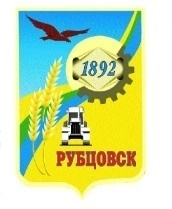 Администрация города Рубцовска Алтайского краяПОСТАНОВЛЕНИЕ12.10.2020 № 2470О внесении изменений в постановление Администрации города Рубцовска Алтайского края от 02.12.2019 № 3053 «Об утверждении муниципальной программы «Информатизация Администрации города Рубцовска» на 2020-2025 годы» (с изменениями)В соответствии с распоряжением Администрации города Рубцовска Алтайского края от 14.09.2020 № 595-р «Об утверждении распределения бюджетных ассигнований между главными распорядителями средств бюджета муниципального образования города Рубцовск Алтайского края», руководствуясь Порядком разработки, реализации и оценки эффективности муниципальных программ муниципального образования город Рубцовск Алтайского края, утвержденным постановлением Администрации города Рубцовска Алтайского края от 14.10.2016 № 4337, распоряжением Администрации города Рубцовска Алтайского края от 05.10.2020 № 555л, ПОСТАНОВЛЯЮ:1. Внести в муниципальную программу «Информатизация Администрации города Рубцовска» на 2020 - 2025 годы, утвержденную постановлением Администрации города Рубцовска Алтайского края от 02.12.2019 № 3053 (с изменениями, внесенными постановлением Администрации города Рубцовска Алтайского края от 05.02.2020 № 233) (далее – Программа) следующие изменения:1.1. в паспорте Программы строку «Объемы финансирования Программы» изложить в следующей редакции:.»;1.2. таблицу 2 Программы изложить в новой редакции (приложение);1.3. раздел 4. Программы изложить в следующей редакции:«4. Общий объем финансовых ресурсов, необходимых для реализации ПрограммыФинансирование Программы осуществляется из средств бюджета города. Общий объем финансового обеспечения Программы составляет всего 12833,3 тыс. руб., в том числе по годам:2020 год – 1833,3 тыс. руб.2021 год – 5000,0 тыс. руб.2022 год – 3000,0 тыс. руб.2023 год – 1000,0 тыс. руб.2024 год – 1000,0 тыс. руб.2025 год – 1000,0 тыс. руб.Объемы финансирования мероприятий Программы могут корректироваться и уточняться ежегодно при формировании бюджета города на очередной финансовый год.Объемы и источники финансирования Программы указаны в таблице 3.Таблица 3Объем финансовых ресурсов, необходимых для реализации Программы.».2. Опубликовать настоящее постановление в газете «Местное время» и разместить на официальном сайте Администрации города Рубцовска Алтайского края в информационно-телекоммуникационной сети «Интернет».3. Настоящее постановление вступает в силу после опубликования в газете «Местное время».4. Контроль за исполнением настоящего постановления оставляю за собой.Первый заместитель Главы Администрации города Рубцовска – председателя комитета по финансам, налоговой и кредитной политике	В.И.ПьянковПриложение к постановлениюАдминистрации города РубцовскаАлтайского краяот 12.10.2020 № 2470Таблица 2Перечень мероприятий Программы Начальник отдела по организации управленияи работе с обращениями Администрации города Рубцовска 	А.В. ИнютинаОбъемы финансирования Программы Общий объем финансового обеспечения Программы осуществляется за счет средств бюджета города Рубцовска, всего в сумме      12833,3 тыс. руб., в том числе по годам:2020 год – 1833,3 тыс. руб.2021 год – 5000,0 тыс. руб.2022 год – 3000,0 тыс. руб.2023 год – 1000,0 тыс. руб.2024 год – 1000,0 тыс. руб.2025 год – 1000,0 тыс. руб.Объемы финансирования подлежат ежегодному уточнению исходя из возможностей бюджета муниципального образования город Рубцовск Алтайского края (далее – бюджет города) на соответствующий финансовый годИсточники и направления расходовСумма расходов, тыс. руб.Сумма расходов, тыс. руб.Сумма расходов, тыс. руб.Сумма расходов, тыс. руб.Сумма расходов, тыс. руб.Сумма расходов, тыс. руб.Сумма расходов, тыс. руб.Источники и направления расходовВсегов том числе по годам:в том числе по годам:в том числе по годам:в том числе по годам:в том числе по годам:в том числе по годам:Источники и направления расходовВсего......Всего финансовых затрат12833,31833,35000,03000,01000,01000,01000,0в том числе:0000000из бюджета города12833,31833,35000,03000,01000,01000,01000,0из краевого бюджета (на условиях со финансирования)0000000из федерального бюджета (на условиях софинансирования)0000000из внебюджетных источников0000000Капитальные вложения0000000в том числе:0000000из бюджета города0000000из краевого бюджета (на условиях софинансирования)0000000из федерального бюджета (на условиях софинансирования)0000000из внебюджетных источников0000000Прочие расходы12833,31833,35000,03000,01000,01000,01000,0в том числе:из бюджета города12833,31833,35000,03000,01000,01000,01000,0из краевого бюджета (на условиях софинансирования)0000000из федерального бюджета (на условиях софинансирования)0000000из внебюджетных источников0000000№ п/пЦель, задачи, мероприятияОжидаемый результатУчастник программыСумма расходов, тыс. рублейСумма расходов, тыс. рублейСумма расходов, тыс. рублейСумма расходов, тыс. рублейСумма расходов, тыс. рублейСумма расходов, тыс. рублейСумма расходов, тыс. рублейСумма расходов, тыс. рублейСумма расходов, тыс. рублейСумма расходов, тыс. рублейИсточники финансирования№ п/пЦель, задачи, мероприятияОжидаемый результатУчастник программы.......всеговсеговсего12345678991011111112Муниципальная программа «Информатизация Администрации города Рубцовска»  на 2020-2025 годыМуниципальная программа «Информатизация Администрации города Рубцовска»  на 2020-2025 годыМуниципальная программа «Информатизация Администрации города Рубцовска»  на 2020-2025 годыМуниципальная программа «Информатизация Администрации города Рубцовска»  на 2020-2025 годыМуниципальная программа «Информатизация Администрации города Рубцовска»  на 2020-2025 годыМуниципальная программа «Информатизация Администрации города Рубцовска»  на 2020-2025 годыМуниципальная программа «Информатизация Администрации города Рубцовска»  на 2020-2025 годыМуниципальная программа «Информатизация Администрации города Рубцовска»  на 2020-2025 годыМуниципальная программа «Информатизация Администрации города Рубцовска»  на 2020-2025 годыМуниципальная программа «Информатизация Администрации города Рубцовска»  на 2020-2025 годыМуниципальная программа «Информатизация Администрации города Рубцовска»  на 2020-2025 годыМуниципальная программа «Информатизация Администрации города Рубцовска»  на 2020-2025 годыМуниципальная программа «Информатизация Администрации города Рубцовска»  на 2020-2025 годыМуниципальная программа «Информатизация Администрации города Рубцовска»  на 2020-2025 годыМуниципальная программа «Информатизация Администрации города Рубцовска»  на 2020-2025 годы1.Цель. Формирование современной информационно-технологической инфраструктуры для повышения качества и эффективности информации о деятельности Администрации города за счет обеспечения бесперебойного функционирования используемых информационных систембесперебойное функционирование используемых информационных системАдминистрация города,  отраслевые (функциональные) органы ( Комитет по финансам, налоговой и кредитной политике Администрации города Рубцовска Алтайского края)1833,35000,03000,01000,01000,01000,01000,012833,312833,3Всего Всего 1.Цель. Формирование современной информационно-технологической инфраструктуры для повышения качества и эффективности информации о деятельности Администрации города за счет обеспечения бесперебойного функционирования используемых информационных систембесперебойное функционирование используемых информационных системАдминистрация города,  отраслевые (функциональные) органы ( Комитет по финансам, налоговой и кредитной политике Администрации города Рубцовска Алтайского края)в том числе:в том числе:1.Цель. Формирование современной информационно-технологической инфраструктуры для повышения качества и эффективности информации о деятельности Администрации города за счет обеспечения бесперебойного функционирования используемых информационных систембесперебойное функционирование используемых информационных системАдминистрация города,  отраслевые (функциональные) органы ( Комитет по финансам, налоговой и кредитной политике Администрации города Рубцовска Алтайского края)000000000федеральный бюджетфедеральный бюджет1.Цель. Формирование современной информационно-технологической инфраструктуры для повышения качества и эффективности информации о деятельности Администрации города за счет обеспечения бесперебойного функционирования используемых информационных систембесперебойное функционирование используемых информационных системАдминистрация города,  отраслевые (функциональные) органы ( Комитет по финансам, налоговой и кредитной политике Администрации города Рубцовска Алтайского края)000000000краевой бюджеткраевой бюджет1.Цель. Формирование современной информационно-технологической инфраструктуры для повышения качества и эффективности информации о деятельности Администрации города за счет обеспечения бесперебойного функционирования используемых информационных систембесперебойное функционирование используемых информационных системАдминистрация города,  отраслевые (функциональные) органы ( Комитет по финансам, налоговой и кредитной политике Администрации города Рубцовска Алтайского края)1833,35000,03000,01000,01000,01000,01000,012833,312833,3бюджет городабюджет города1.Цель. Формирование современной информационно-технологической инфраструктуры для повышения качества и эффективности информации о деятельности Администрации города за счет обеспечения бесперебойного функционирования используемых информационных систембесперебойное функционирование используемых информационных системАдминистрация города,  отраслевые (функциональные) органы ( Комитет по финансам, налоговой и кредитной политике Администрации города Рубцовска Алтайского края)000000000внебюджетные источникивнебюджетные источники2.Задача 1. Развитие информационных систем для повышения качества и эффективности деятельности Администрации городаЗадача 1. Развитие информационных систем для повышения качества и эффективности деятельности Администрации городаЗадача 1. Развитие информационных систем для повышения качества и эффективности деятельности Администрации городаЗадача 1. Развитие информационных систем для повышения качества и эффективности деятельности Администрации городаЗадача 1. Развитие информационных систем для повышения качества и эффективности деятельности Администрации городаЗадача 1. Развитие информационных систем для повышения качества и эффективности деятельности Администрации городаЗадача 1. Развитие информационных систем для повышения качества и эффективности деятельности Администрации городаЗадача 1. Развитие информационных систем для повышения качества и эффективности деятельности Администрации городаЗадача 1. Развитие информационных систем для повышения качества и эффективности деятельности Администрации городаЗадача 1. Развитие информационных систем для повышения качества и эффективности деятельности Администрации городаЗадача 1. Развитие информационных систем для повышения качества и эффективности деятельности Администрации городаЗадача 1. Развитие информационных систем для повышения качества и эффективности деятельности Администрации городаЗадача 1. Развитие информационных систем для повышения качества и эффективности деятельности Администрации городаЗадача 1. Развитие информационных систем для повышения качества и эффективности деятельности Администрации города3.Мероприятие 1.1. Проведение мероприятий по обеспечению работоспособности информационно-вычислительного центра Администрации города Рубцовска и ее отраслевых (функциональных) органовповышение работоспособности и производительности информационно-вычислительного центра Администрации города Администрация города 200,03000,000200,0200,0200,03600,03600,0Всего Всего 3.Мероприятие 1.1. Проведение мероприятий по обеспечению работоспособности информационно-вычислительного центра Администрации города Рубцовска и ее отраслевых (функциональных) органовповышение работоспособности и производительности информационно-вычислительного центра Администрации города Администрация города в том числе:в том числе:3.Мероприятие 1.1. Проведение мероприятий по обеспечению работоспособности информационно-вычислительного центра Администрации города Рубцовска и ее отраслевых (функциональных) органовповышение работоспособности и производительности информационно-вычислительного центра Администрации города Администрация города 000000000федеральный бюджетфедеральный бюджет3.Мероприятие 1.1. Проведение мероприятий по обеспечению работоспособности информационно-вычислительного центра Администрации города Рубцовска и ее отраслевых (функциональных) органовповышение работоспособности и производительности информационно-вычислительного центра Администрации города Администрация города 000000000краевой бюджеткраевой бюджет3.Мероприятие 1.1. Проведение мероприятий по обеспечению работоспособности информационно-вычислительного центра Администрации города Рубцовска и ее отраслевых (функциональных) органовповышение работоспособности и производительности информационно-вычислительного центра Администрации города Администрация города 200,03000,000200,0200,0200,03600,03600,0бюджет городабюджет города3.Мероприятие 1.1. Проведение мероприятий по обеспечению работоспособности информационно-вычислительного центра Администрации города Рубцовска и ее отраслевых (функциональных) органовповышение работоспособности и производительности информационно-вычислительного центра Администрации города Администрация города 000000000внебюджетные источникивнебюджетные источники4.Задача 2. Защита информации путем совершенствования информационных системЗадача 2. Защита информации путем совершенствования информационных системЗадача 2. Защита информации путем совершенствования информационных системЗадача 2. Защита информации путем совершенствования информационных системЗадача 2. Защита информации путем совершенствования информационных системЗадача 2. Защита информации путем совершенствования информационных системЗадача 2. Защита информации путем совершенствования информационных системЗадача 2. Защита информации путем совершенствования информационных системЗадача 2. Защита информации путем совершенствования информационных системЗадача 2. Защита информации путем совершенствования информационных системЗадача 2. Защита информации путем совершенствования информационных системЗадача 2. Защита информации путем совершенствования информационных системЗадача 2. Защита информации путем совершенствования информационных системЗадача 2. Защита информации путем совершенствования информационных систем5.Мероприятие 2.1. Получение неисключительных прав на программное обеспечениеиспользование программного обеспечения российского производства в общем объеме прикладного офисного программного обеспечения в отраслевых (функциональных) органов Администрации города долей равной 85%Администрация города 200,02000,02950,01000,0200,0200,0200,06550,06550,0Всего Всего 5.Мероприятие 2.1. Получение неисключительных прав на программное обеспечениеиспользование программного обеспечения российского производства в общем объеме прикладного офисного программного обеспечения в отраслевых (функциональных) органов Администрации города долей равной 85%Администрация города в том числе:в том числе:5.Мероприятие 2.1. Получение неисключительных прав на программное обеспечениеиспользование программного обеспечения российского производства в общем объеме прикладного офисного программного обеспечения в отраслевых (функциональных) органов Администрации города долей равной 85%Администрация города 000000000федеральный бюджетфедеральный бюджет5.Мероприятие 2.1. Получение неисключительных прав на программное обеспечениеиспользование программного обеспечения российского производства в общем объеме прикладного офисного программного обеспечения в отраслевых (функциональных) органов Администрации города долей равной 85%Администрация города 000000000краевой бюджеткраевой бюджет5.Мероприятие 2.1. Получение неисключительных прав на программное обеспечениеиспользование программного обеспечения российского производства в общем объеме прикладного офисного программного обеспечения в отраслевых (функциональных) органов Администрации города долей равной 85%Администрация города 200,02000,02950,01000,0200,0200,0200,06550,06550,0бюджет городабюджет города5.Мероприятие 2.1. Получение неисключительных прав на программное обеспечениеиспользование программного обеспечения российского производства в общем объеме прикладного офисного программного обеспечения в отраслевых (функциональных) органов Администрации города долей равной 85%Администрация города 000000000внебюджетные источникивнебюджетные источники6.Задача 3. Модернизация сети передачи данных, парка компьютерной и офисной техникиЗадача 3. Модернизация сети передачи данных, парка компьютерной и офисной техникиЗадача 3. Модернизация сети передачи данных, парка компьютерной и офисной техникиЗадача 3. Модернизация сети передачи данных, парка компьютерной и офисной техникиЗадача 3. Модернизация сети передачи данных, парка компьютерной и офисной техникиЗадача 3. Модернизация сети передачи данных, парка компьютерной и офисной техникиЗадача 3. Модернизация сети передачи данных, парка компьютерной и офисной техникиЗадача 3. Модернизация сети передачи данных, парка компьютерной и офисной техникиЗадача 3. Модернизация сети передачи данных, парка компьютерной и офисной техникиЗадача 3. Модернизация сети передачи данных, парка компьютерной и офисной техникиЗадача 3. Модернизация сети передачи данных, парка компьютерной и офисной техникиЗадача 3. Модернизация сети передачи данных, парка компьютерной и офисной техникиЗадача 3. Модернизация сети передачи данных, парка компьютерной и офисной техникиЗадача 3. Модернизация сети передачи данных, парка компьютерной и офисной техники7.Мероприятие 3.1.Приобретение программного обеспечения,  вычислительной техники, комплектующих и расходных материалов к вычислительной технике, оборудования инженерной инфраструктуры и их обслуживаниеК концу 2025 года планируется оборудовать :175 рабочих мест в Администрации города Рубцовска и ее отраслевых (функциональных) органов, специализированным программным обеспечениемАдминистрация города 400,0000400,0200,0200,01000,01000,0Всего Всего 7.Мероприятие 3.1.Приобретение программного обеспечения,  вычислительной техники, комплектующих и расходных материалов к вычислительной технике, оборудования инженерной инфраструктуры и их обслуживаниеК концу 2025 года планируется оборудовать :175 рабочих мест в Администрации города Рубцовска и ее отраслевых (функциональных) органов, специализированным программным обеспечениемАдминистрация города в том числе:в том числе:7.Мероприятие 3.1.Приобретение программного обеспечения,  вычислительной техники, комплектующих и расходных материалов к вычислительной технике, оборудования инженерной инфраструктуры и их обслуживаниеК концу 2025 года планируется оборудовать :175 рабочих мест в Администрации города Рубцовска и ее отраслевых (функциональных) органов, специализированным программным обеспечениемАдминистрация города 000000000федеральный бюджетфедеральный бюджет7.Мероприятие 3.1.Приобретение программного обеспечения,  вычислительной техники, комплектующих и расходных материалов к вычислительной технике, оборудования инженерной инфраструктуры и их обслуживаниеК концу 2025 года планируется оборудовать :175 рабочих мест в Администрации города Рубцовска и ее отраслевых (функциональных) органов, специализированным программным обеспечениемАдминистрация города 000000000краевой бюджеткраевой бюджет7.Мероприятие 3.1.Приобретение программного обеспечения,  вычислительной техники, комплектующих и расходных материалов к вычислительной технике, оборудования инженерной инфраструктуры и их обслуживаниеК концу 2025 года планируется оборудовать :175 рабочих мест в Администрации города Рубцовска и ее отраслевых (функциональных) органов, специализированным программным обеспечениемАдминистрация города 400,0000400,0200,0200,01000,01000,0бюджет городабюджет города7.Мероприятие 3.1.Приобретение программного обеспечения,  вычислительной техники, комплектующих и расходных материалов к вычислительной технике, оборудования инженерной инфраструктуры и их обслуживаниеК концу 2025 года планируется оборудовать :175 рабочих мест в Администрации города Рубцовска и ее отраслевых (функциональных) органов, специализированным программным обеспечениемАдминистрация города   000000000внебюджетные источникивнебюджетные источникиМероприятие 3.2. Приобретение программного обеспечения, вычислительной  техники, комплектующих и расходных материалов к вычислительной технике, оборудования инженерной инфраструктуры и их обслуживаниеОбновление оборудования инженерной инфраструктуры,  рабочих местКомитет по финансам, налоговой и кредитной политике Администрации города Рубцовска Алтайского края833,3000000833,3833,3ВсегоВсегоМероприятие 3.2. Приобретение программного обеспечения, вычислительной  техники, комплектующих и расходных материалов к вычислительной технике, оборудования инженерной инфраструктуры и их обслуживаниеОбновление оборудования инженерной инфраструктуры,  рабочих местКомитет по финансам, налоговой и кредитной политике Администрации города Рубцовска Алтайского краяв том числе:в том числе:Мероприятие 3.2. Приобретение программного обеспечения, вычислительной  техники, комплектующих и расходных материалов к вычислительной технике, оборудования инженерной инфраструктуры и их обслуживаниеОбновление оборудования инженерной инфраструктуры,  рабочих местКомитет по финансам, налоговой и кредитной политике Администрации города Рубцовска Алтайского края000000000федеральный бюджетфедеральный бюджетМероприятие 3.2. Приобретение программного обеспечения, вычислительной  техники, комплектующих и расходных материалов к вычислительной технике, оборудования инженерной инфраструктуры и их обслуживаниеОбновление оборудования инженерной инфраструктуры,  рабочих местКомитет по финансам, налоговой и кредитной политике Администрации города Рубцовска Алтайского края000000000краевой бюджеткраевой бюджетМероприятие 3.2. Приобретение программного обеспечения, вычислительной  техники, комплектующих и расходных материалов к вычислительной технике, оборудования инженерной инфраструктуры и их обслуживаниеОбновление оборудования инженерной инфраструктуры,  рабочих местКомитет по финансам, налоговой и кредитной политике Администрации города Рубцовска Алтайского края833,3000000833,3833,3бюджет городабюджет городаМероприятие 3.2. Приобретение программного обеспечения, вычислительной  техники, комплектующих и расходных материалов к вычислительной технике, оборудования инженерной инфраструктуры и их обслуживаниеОбновление оборудования инженерной инфраструктуры,  рабочих местКомитет по финансам, налоговой и кредитной политике Администрации города Рубцовска Алтайского края000000000внебюджетные источникивнебюджетные источники8.Мероприятие 3.3. Проведение мероприятий по модернизации информационно-вычислительного центра и парка офисной техники Администрации города Рубцовска и ее отраслевых (функциональных) органов повышение скорости работы и качество сети передачи данных, а также парка компьютерной и офисной техники Администрация города200,0000200,0400,0400,0800,0800,0Всего Всего 8.Мероприятие 3.3. Проведение мероприятий по модернизации информационно-вычислительного центра и парка офисной техники Администрации города Рубцовска и ее отраслевых (функциональных) органов повышение скорости работы и качество сети передачи данных, а также парка компьютерной и офисной техники Администрация городав том числе:в том числе:8.Мероприятие 3.3. Проведение мероприятий по модернизации информационно-вычислительного центра и парка офисной техники Администрации города Рубцовска и ее отраслевых (функциональных) органов повышение скорости работы и качество сети передачи данных, а также парка компьютерной и офисной техники Администрация города000000000федеральный бюджетфедеральный бюджет8.Мероприятие 3.3. Проведение мероприятий по модернизации информационно-вычислительного центра и парка офисной техники Администрации города Рубцовска и ее отраслевых (функциональных) органов повышение скорости работы и качество сети передачи данных, а также парка компьютерной и офисной техники Администрация города000000000краевой бюджеткраевой бюджет8.Мероприятие 3.3. Проведение мероприятий по модернизации информационно-вычислительного центра и парка офисной техники Администрации города Рубцовска и ее отраслевых (функциональных) органов повышение скорости работы и качество сети передачи данных, а также парка компьютерной и офисной техники Администрация города200,0000200,0400,0400,0800,0800,0бюджет городабюджет города8.Мероприятие 3.3. Проведение мероприятий по модернизации информационно-вычислительного центра и парка офисной техники Администрации города Рубцовска и ее отраслевых (функциональных) органов повышение скорости работы и качество сети передачи данных, а также парка компьютерной и офисной техники Администрация города000000000внебюджетные источникивнебюджетные источники9.Задача 4.  Обеспечение доступности и открытости предоставленной информации о деятельности Администрации города в информационно-телекоммуникационной сети «Интернет»Задача 4.  Обеспечение доступности и открытости предоставленной информации о деятельности Администрации города в информационно-телекоммуникационной сети «Интернет»Задача 4.  Обеспечение доступности и открытости предоставленной информации о деятельности Администрации города в информационно-телекоммуникационной сети «Интернет»Задача 4.  Обеспечение доступности и открытости предоставленной информации о деятельности Администрации города в информационно-телекоммуникационной сети «Интернет»Задача 4.  Обеспечение доступности и открытости предоставленной информации о деятельности Администрации города в информационно-телекоммуникационной сети «Интернет»Задача 4.  Обеспечение доступности и открытости предоставленной информации о деятельности Администрации города в информационно-телекоммуникационной сети «Интернет»Задача 4.  Обеспечение доступности и открытости предоставленной информации о деятельности Администрации города в информационно-телекоммуникационной сети «Интернет»Задача 4.  Обеспечение доступности и открытости предоставленной информации о деятельности Администрации города в информационно-телекоммуникационной сети «Интернет»Задача 4.  Обеспечение доступности и открытости предоставленной информации о деятельности Администрации города в информационно-телекоммуникационной сети «Интернет»Задача 4.  Обеспечение доступности и открытости предоставленной информации о деятельности Администрации города в информационно-телекоммуникационной сети «Интернет»Задача 4.  Обеспечение доступности и открытости предоставленной информации о деятельности Администрации города в информационно-телекоммуникационной сети «Интернет»Задача 4.  Обеспечение доступности и открытости предоставленной информации о деятельности Администрации города в информационно-телекоммуникационной сети «Интернет»Задача 4.  Обеспечение доступности и открытости предоставленной информации о деятельности Администрации города в информационно-телекоммуникационной сети «Интернет»Задача 4.  Обеспечение доступности и открытости предоставленной информации о деятельности Администрации города в информационно-телекоммуникационной сети «Интернет»10.Мероприятие 4.1. Проведение мероприятий пообеспечению права неограниченного круга лиц на доступ к информации, в местах, доступных для пользователей информацией (в помещениях государственных органов, органов местного самоуправления, других доступных для посещения местах), создания пунктов подключения к сети «Интернет»создание пунктов подключения к информационно – телекоммуникационной сети "Интернет" для пользователей информацией Администрации города (в помещениях государственных органов, органов местного самоуправления, других доступных для посещения местах), обеспечение доступности и открытости предоставленной информации о деятельности Администрации города в информационно-телекоммуникационной сети «Интернет»Администрация города 0050,0000050,0Всего Всего Всего 10.Мероприятие 4.1. Проведение мероприятий пообеспечению права неограниченного круга лиц на доступ к информации, в местах, доступных для пользователей информацией (в помещениях государственных органов, органов местного самоуправления, других доступных для посещения местах), создания пунктов подключения к сети «Интернет»создание пунктов подключения к информационно – телекоммуникационной сети "Интернет" для пользователей информацией Администрации города (в помещениях государственных органов, органов местного самоуправления, других доступных для посещения местах), обеспечение доступности и открытости предоставленной информации о деятельности Администрации города в информационно-телекоммуникационной сети «Интернет»Администрация города 00000000в том числе:в том числе:в том числе:10.Мероприятие 4.1. Проведение мероприятий пообеспечению права неограниченного круга лиц на доступ к информации, в местах, доступных для пользователей информацией (в помещениях государственных органов, органов местного самоуправления, других доступных для посещения местах), создания пунктов подключения к сети «Интернет»создание пунктов подключения к информационно – телекоммуникационной сети "Интернет" для пользователей информацией Администрации города (в помещениях государственных органов, органов местного самоуправления, других доступных для посещения местах), обеспечение доступности и открытости предоставленной информации о деятельности Администрации города в информационно-телекоммуникационной сети «Интернет»Администрация города 00000000федеральный бюджетфедеральный бюджетфедеральный бюджет10.Мероприятие 4.1. Проведение мероприятий пообеспечению права неограниченного круга лиц на доступ к информации, в местах, доступных для пользователей информацией (в помещениях государственных органов, органов местного самоуправления, других доступных для посещения местах), создания пунктов подключения к сети «Интернет»создание пунктов подключения к информационно – телекоммуникационной сети "Интернет" для пользователей информацией Администрации города (в помещениях государственных органов, органов местного самоуправления, других доступных для посещения местах), обеспечение доступности и открытости предоставленной информации о деятельности Администрации города в информационно-телекоммуникационной сети «Интернет»Администрация города 00000000краевой бюджеткраевой бюджеткраевой бюджет10.Мероприятие 4.1. Проведение мероприятий пообеспечению права неограниченного круга лиц на доступ к информации, в местах, доступных для пользователей информацией (в помещениях государственных органов, органов местного самоуправления, других доступных для посещения местах), создания пунктов подключения к сети «Интернет»создание пунктов подключения к информационно – телекоммуникационной сети "Интернет" для пользователей информацией Администрации города (в помещениях государственных органов, органов местного самоуправления, других доступных для посещения местах), обеспечение доступности и открытости предоставленной информации о деятельности Администрации города в информационно-телекоммуникационной сети «Интернет»Администрация города 0050,0000050,0бюджет городабюджет городабюджет города10.Мероприятие 4.1. Проведение мероприятий пообеспечению права неограниченного круга лиц на доступ к информации, в местах, доступных для пользователей информацией (в помещениях государственных органов, органов местного самоуправления, других доступных для посещения местах), создания пунктов подключения к сети «Интернет»создание пунктов подключения к информационно – телекоммуникационной сети "Интернет" для пользователей информацией Администрации города (в помещениях государственных органов, органов местного самоуправления, других доступных для посещения местах), обеспечение доступности и открытости предоставленной информации о деятельности Администрации города в информационно-телекоммуникационной сети «Интернет»Администрация города 00000000внебюджетные источникивнебюджетные источникивнебюджетные источники